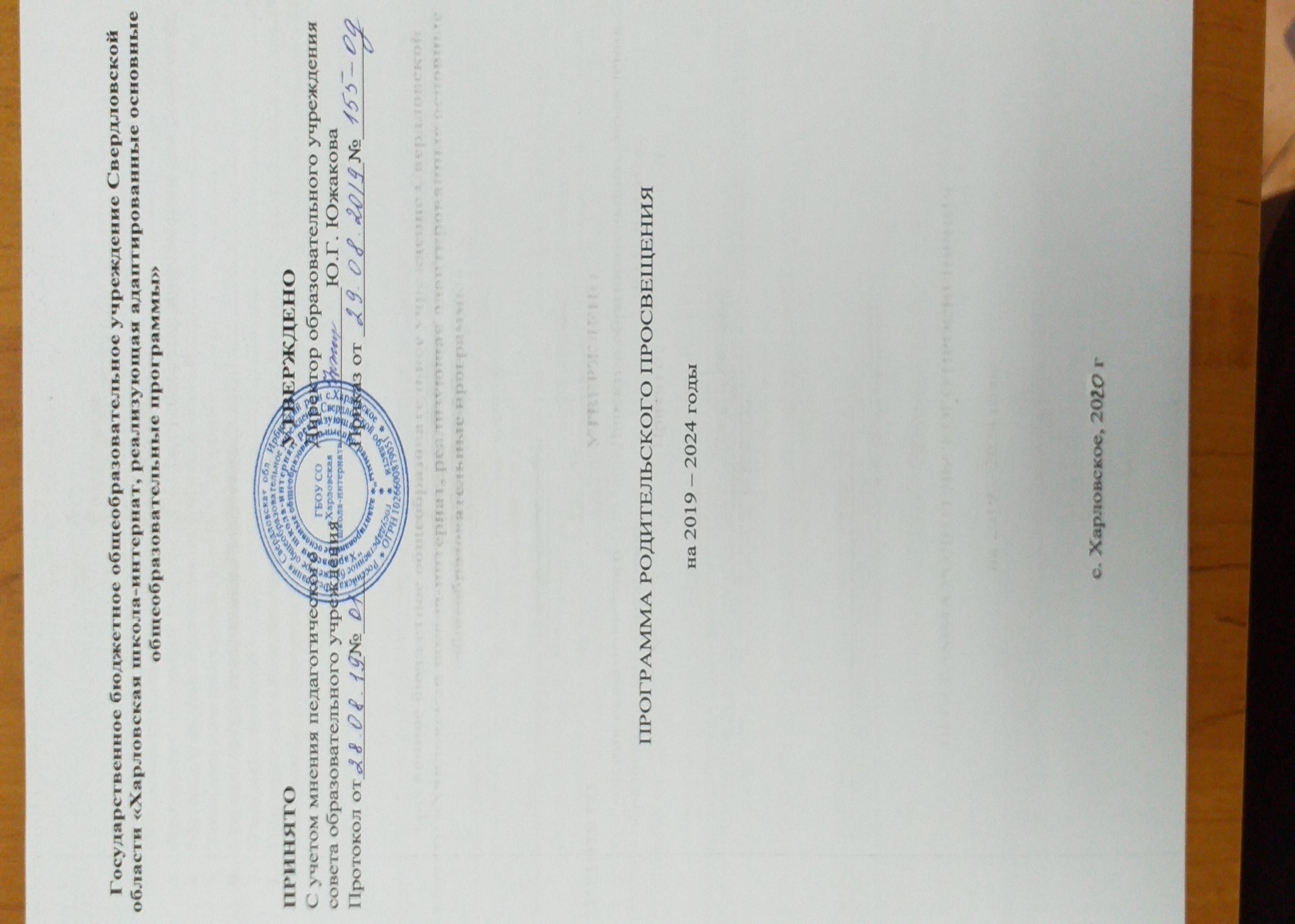 СодержаниеПояснительная записка……………………………………………………………...3Основные направления реализации Программы……………………………….….4Примерное содержание и способы предоставления информации для родителей..7Методы и формы организации работы с семьей……………………………………8Тематика классных родительских собраний………………………………………11Сроки и этапы реализации Программы……………………………………………13План мероприятий…………………………………………………………………..14Планируемые общешкольные собрания…………………………………………...19Ожидаемые результаты Программы……………………………………………….21Пояснительная записка           Программа определяет основные пути развития системы семейного воспитания детей и подростков в ГБОУ СО «Харловская школа-интернат»Семья и школа являются важными институтами социализации детей. Воспитательные функции их различны, но для всестороннего развития личности ребёнка необходимо их взаимодействие, построенное на принципе взаимопроникновения двух социальных институтов, а не принципе параллельности.Социокультурная обусловленность воспитания предполагает признание права родителей стать полноправными партнёрами педагогов в воспитании детей, права на специальные педагогические знания. В современных социальных условиях, когда происходит интенсивное расслоение общества по имущественному признаку, когда родители отчуждены от своих детей и полностью поглощены социально-бытовыми проблемами, когда дети предоставлены самим себе и улице и т.п., приобретает особую актуальность проблема приобщения родителей к формированию личности ребёнка. Актуальность просвещения обусловлена и особой ролью семьи в жизни человека и общества. Семья – одна из необходимых и основных ступеней бытия человека. Именно в семье происходит первичная социализация ребёнка, приобретаются навыки взаимодействия и общения с людьми, формируются образ «Я» и самооценка, самостоятельность и ответственность, а также многое другое, что закладывает фундамент полноценного развития личности. Через жизнедеятельность семьи реализуется связь природного и социального в человеке, обеспечивается переход индивида из биологического состояния к социальному, его становление как личности и индивидуальности. Семья представляет собой особый социокультурный институт, от которого во многом зависят стабильность и устойчивость существования общества, в котором происходит физическое и духовное воспроизводство человека. Педагогика подходит к семье как субъекту воспитательной деятельности и, следовательно, сосредоточена на роли семьи в формировании личности, на её воспитательном потенциале и образовательных потребностях, на содержании и формах взаимодействия семьи и школы в образовательном процессе. Правовой основой программы психолого-педагогического просвещения родителей является: Действующее законодательство в сфере образования в РФЦель – формирование кругозора у родителей в области психолого-педагогических знаний.Задачи:1. Познакомить с основами педагогических, психологических знаний;2. Сформировать мотивацию к самообразованию и развитию родительских компетенций;3. Оказать актуальную помощь родителям в решении проблем воспитания детей с интеллектуальными нарушениями;4. Предупредить распространенные ошибок воспитания;5. Привлечь родителей к активному участию в воспитательном процессе.Психолого-педагогическое просвещение осуществляется педагогом-психологом в рамках просветительской деятельности посредством семинаров, тренингов, круглых столов, индивидуальных бесед.Основные направления реализации Программы:Примерное содержание и способы предоставления информации для родителей обучающихся Методы и формы организации работы с семьёй	Воспитательная 	деятельность 	семьи 	оказывает 	большое 	влияние 	на взаимоотношения в ней, на ее собственное укрепление. Дети вносят в семью дух согласия и здорового сплочения. Чем лучше семья воспитывает детей, тем более успешно происходит их личностное развитие, тем больше радости приносят они родителям и способствуют поддержанию здоровых отношений между ними, что укрепляет их воспитательный потенциал. Одной из существенных сторон совместной деятельности семьи и школы является единый подход к реализации целевых установок и повышению содержательности образовательно-воспитательной работы с учащимися. Семья должна помогать школе готовить образованных и инициативных граждан, формировать у них принципиальность и убежденность. Важно, чтобы родители осознавали целевые установки воспитания, в основе которого лежит необходимость гражданско-патриотического формирования личности, и не просто обращали внимание на учебную работу детей, но и проявляли повседневную заботу об их трудовой и технической подготовке, физическом, нравственном и эстетическом воспитании.                                            Открытые уроки, занятия для родителей       Эта форма занятий будет полезна в начале и в конце учебного года для ознакомления родителей с одноклассниками ребёнка, педагогами и формирования нормального психологического фона в классном коллективе.                                                                         Лекции Форма психолого-педагогического просвещения, раскрывающая сущность той или иной проблемы воспитания. Лучший лектор – сам классный руководитель, знающий интересы, проблемы и заботы родителей. Главное в лекции - научный анализ воспитательных явлений, ситуаций. Поэтому в лекции следует вскрывать причины явлений, условия их протекания, механизм поведения ребенка, закономерности развития его психики, правила семейного воспитания. При подготовке лекции следует учитывать ее структуру и логику изложения. Одно из необходимых условий лекции - опора на опыт семейного воспитания. Метод общения во время лекции - непринужденный разговор, задушевная беседа, диалог заинтересованных единомышленников. Примерная тематика лекций - «Распорядок дня школьника». «Что такое самовоспитание?». «Индивидуальный подход и учет возрастных особенностей подростков в семейном воспитании». «Ребёнок и природа». «Половое воспитание детей» и т.д.                             Индивидуальные тематические консультации Часто в решении той или иной сложной проблемы педагог может получить помощь непосредственно от родителей учеников, и этим не следует пренебрегать. Консультации с родителями полезны как для них самих, так и для учителя. Родители получают реальное представление о школьных делах и поведении ребенка, учитель же - необходимые ему сведения для более глубокого понимания проблем каждого ученика. Обменявшись информацией, обе стороны, возможно, придут к взаимному согласию относительно конкретных форм родительского содействия. Принципы успешного консультирования - доверительные отношения, взаимоуважение, заинтересованность, компетентность.                                                      Посещение семьи Эффективная форма индивидуальной работы педагога с родителями. При посещении семьи происходит знакомство с условиями жизни ученика. Педагог беседует с родителями о его характере, интересах и склонностях, об отношении к родителям, к школе, информирует родителей об успехах их ребёнка, даёт советы по организации выполнения домашних заданий и т.д.                                                     Переписка с родителями Письменная форма информирования родителей об успехах их детей. В настоящее время переписка с родителями в соц. сетях является самой актуальной формой работы с родителями.  Допускается извещение родителей о предстоящей совместной деятельности в школе, поздравление родителей с праздниками, советы и пожелания в воспитании детей. Главное условие переписки – доброжелательный тон, радость общения. Родительские собрания Классные родительские собрания проводятся четыре раза в год. Тема собрания должна быть важной для родителей. Обязательна информация о работе класса школы, об успеваемости, об участии в мероприятиях, о проблемах и сложностях, решаемых педагогическим коллективом.  На классных родительских собраниях должны быть встречи с врачом, психологом, руководителями кружков и секций. К собранию можно попросить отдельных родителей прочитать подборку статей по проблеме, а затем обсудить всем вместе. Родителей следует привлекать к проведению различных конкурсов в классе. Организовать работу так, чтобы родители почувствовали себя коллективом. Тематика родительских собранийКласс с умеренной и тяжелой умственной отсталостьюТематика классных родительских собранийдля родителей учащихся начальной школы                              Тематика классных родительских собраний для родителей учащихся среднего звена  Тематика классных родительских собраний для родителей старшеклассников II. Сроки и этапы реализации Программы Программа рассчитана на 5 лет: ПЛАН МЕРОПРИЯТИЙпо родительскому просвещениюПланируемые общешкольные родительские собранияIII. Ожидаемые результаты Программы повышение интереса родителей к участию в системе психолого-педагогического просвещения;                                                                                                                                                рост числа родителей, посещающих родительские собрания;                                                                 активизация родителей в решении проблем семьи и социума (участие в общественно-полезной деятельности);                                                                                                                               повышение педагогической компетентности родителей (законных представителей) обучающихся;                                                                                                                                                    создание в школе благоприятной образовательной, развивающей и воспитательной среды,                                                                                                                                                          повышение взаимодействия между школой и родителями (законными представителями), обучающимися;                                                                                                                                                       укрепление института семьи, возрождение и сохранение духовно-нравственных традиций семейного воспитания.          Критерии оценки эффективности совместной работы школы с родителями: наличие организационной структуры в работе с родителями; конкретные 	дела 	родителей, 	помощь 	школе 	и 	классу;               наличие 	традиций 	сотрудничества 	школы 	с 	родителями;               обеспечение 	с 	помощью 	родителей 	социальной 	защиты 	детей;позитивный 	уровень 	сохранности 	здоровья 	детей;                     Все семьи, конечно, разные по моральному и культурному уровню. И всё же на семье лежит ответственность и обязанность овладеть всеми навыками, создать здоровый климат взаимоотношений, 	заботиться 	о 	детях. 	И 	если 	родители 	станут 	нашими единомышленниками, коллегами — это даст положительный результат. Направление Содержание Совершенствование нормативно-правовой базы школы в сфере семейного воспитания учащихся и педагогического просвещения родителей (законных представителей разработка школьной целевой программы сотрудничества с родителями (законными представителями) учащихся, плана основных мероприятий по родительскому просвещениюизучение статей Конституции РФ, Семейного кодекса РФ, Конвенции о правах ребёнка, постановлений правительства РФ, касающихся семейного воспитания;  - Использование на практике научно-методической и художественной литературы по вопросам семейного воспитания. Выстраивание позитивных детско-родительских отношений в семье Пропаганда семейных традиций и ценностей российских семейсовершенствование работы с родителями (законными представителями) учащихся, путём проведения, родительских собраний по 	различным 	аспектам 	духовно-нравственного воспитания детей и подростков; организация и проведение праздников с привлечением к подготовке детей и родителей; проведение социологических исследований по проблемам духовно-нравственного воспитания детей в семье.-благотворительные Акции, фотовыставки о семейных традициях.Организация диагностической работы по изучению семей оформление социальных паспортов семей учащихся; составление банка данных о семьях социального риска; анкетирование и тестирование учащихся анкетирование и тестирование родителей: опросник «Удовлетворённость родителями (законными представителями) качеством образования и воспитания» и др. Повышения уровня правовой культуры в области семейного права - индивидуальное консультирование учащихся школы; - консультирование семей учащихся, нуждающихся в педагогической и психологической поддержке;- содействие в обеспечении путевками в санатории, на праздничные мероприятия.Формирование и повышение экономической грамотности семьи развивать интерес к познанию экономической картины мира, потребность узнавать новое;– формировать экономический кругозор (компетентность), первоначальные знания и умения, предпосылки экономического мышления;– помочь детям освоить базисные представления (экономическое, математическое, экологическое) об окружающем предметном мире духовных и материальных ценностей, накопить первичный опыт в экономических отношениях;– воспитывать этические и деловые качества (бережливость, рациональность, трудолюбие, расчетливость, честность, щедрость и др.);– развивать у детей самостоятельность, любознательность, ответственность, способность творчески мыслить.Организация психолого-педагогического просвещения родителей (законных представителей): Профилактика семейного благополучия и социального сиротствавнедрение в семейное воспитание традиций народной педагогики; оказание помощи родителям (законным представителям), в формировании нравственного образа жизни семьи, в профилактике 	и 	диагностике наркомании, 	в предупреждении других негативных проявлений у детей и подростков; использование 	различных форм 	сотрудничества с родителями; - вовлечение их в совместную с детьми творческую, социально значимую деятельность, направленную на повышение их авторитета. Создание условий для обеспечения прав родителей (законных представителей), на участие в управлении образовательным учреждением, организации учебно - воспитательного процесса - оказание помощи в организации деятельности общественных родительских формирований (Совет школы, общешкольный и классные родительские комитеты) Создание условий для взаимодействия школы и семьи Противодействие жестокому обращению с детьми и пропаганда ненасильственного воспитания детей, разрешение конфликтных ситуаций в семьеактивное включение в работу с семьей педагога-психолога, логопеда, педагогов дополнительного образования, библиотекаря; расширение сферы дополнительных образовательных услуг; оказание помощи родителям (законным представителям), в развитии у детей социального опыта, коммуникативных навыков и умений; объединение усилий педагога и родителя в совместной деятельности по воспитанию и развитию ребенка, проявление понимания, терпимости и такта в воспитании и обучении ребенка, стремление учитывать его интересы, не игнорируя чувства и эмоции Социальная поддержка и защита семьи Формирование ответственной и позитивной родительской позиции семьиорганизация совместных рейдов по неблагополучным семьям; сотрудничество с органами профилактики; сотрудничество с органами управления социальной защиты населения; контроль за обеспечением занятости детей из группы риска в каникулярное время Разработка тематического оформления по работе с семьей оформление информационного стенда; обновление и размещение информации на сайте ОУ; - организация выставок семейного творчества, работ учащихся школы. Содержание информации для родителей Способы предоставления информации Устав ОУ. Перечень образовательных программ, реализуемых образовательным учреждением. Возможные образовательные маршруты обучающихся. Учебный план школы. буклеты для родителей; информирование на индивидуальных консультациях; проведение открытых уроков для родителей; информационные стенды; сайт ОУ 1. Перспективы развития школы. 2. Деятельность комиссии по урегулированию споров. Деятельность кружков и факультативов. Организация внеклассной работы.  Режим работы образовательного учреждения. Расписание уроков, консультаций педагога-психолога, учителя-логопеда памятки, листовки, буклеты; устное информирование на родительских собраниях; сайт ОУ Сведения о дополнительном образовании (бесплатном) на базе школы. Информация о работе образовательного учреждения «Дни открытых дверей»; сайт ОУ ВконтактеОсновные достижения школы. Достижения учителей. Достижения обучающихся. Сводные данные результатов итоговой аттестации обучающихся. Данные о социальном устройстве выпускников школы. публикации в СМИ; проведение Дней открытых дверей; - сайт ОУ -ВконтактеМатериально-техническое обеспечение ОУ. информационный стенд; благодарственные письма родителям; - отчет директора на общешкольном собрании; - сайт ОУ Методы работы Формы работы Нетрадиционные формы работы словесный; наглядный; практический; проблемно-поисковый индуктивный -беседы;психолого-педагогическое просвещение родителей;-  индивидуальная работа спроблемной семьей;ППк-  	анкетирование подростков, 	педагогов,родителей;-социально-правоваяпомощь 	(юридическиеконсультации)-классные 	родительскиесобрания;-индивидуальная работа сродителями;-дни открытых дверей;- личные встречи с директором школы;-  консультативная помощь администрации школы-диагностическая работа по изучению семей (оформление социальных паспортов семей учащихся)-лекции информационно-просветительскиеработа по организации совместной общественно значимой деятельности идосуга родителей и учащихся;-формы досуговой деятельности (конкурсы рисунков, газет, традиционные общешкольные мероприятия, спортивно – оздоровительные мероприятия, семейныепраздники);-информационное сопровождение (разработка и издание буклетов, памяток);день добрых дел (совместная трудовая деятельность педагогов, родителей и детей);  вечер 	большой семьи (принимают участие родители, школьники, педагоги; организация отдыха: игры);  - альбом-эстафета (из опыта организации отдыха в семье); -переписка с родителями в социальных сетях,- выездные родительские собрания по месту жительства.№ Тема собрания Сроки проведения Ответственные 1Трудовое воспитание в семье и школе1 полугодиеКлассные руководители 2Наши успехи. Организация летнего отдыха.2 полугодиеКлассные руководители № Тема собрания Сроки проведения Ответственные 2-3 класс 2-3 класс 1 Роль семьи в формировании личности ребенка (буклет)I четверть Классные руководители 2 Конфликт с собственным ребенком. Пути разрешения конфликтаII четверть Классные руководители 3 Особенности возраста. Влияние мотивации на успеваемостьIII четверть Классные руководители 4 «Как с пользой провести летние каникулы» (памятка)IV четверть Классные руководители 4 класс 4 класс 1 Домашние задания и как мы к ним относимсяI четверть Классные руководители 2 «Профилактика детского дорожно-транспортного травматизма и пропаганда ПДД» (буклет)II четверть Классные руководители 3 Организация внеурочной деятельности как условие для развития способностей в условиях ФГОСIII четверть Классные руководители 4 Четвероклассник – это выпускник начальной школыIV четверть Классные руководители № Тема собрания Сроки проведения Ответственные 5 класс 5 класс 1 Трудовое воспитание в семье и школеI четверть Классные руководители 2 Культура поведения в семье и школеII четверть Классные руководители 3 Здоровый образ жизни, вредные привычки и как с ними боротьсяIII четверть Классные руководители 4 Организация досуга обучающихся в летнее время как средство профилактики правонарушенийIV четверть Классные руководители 6 класс 6 класс 1 Внимание, подростковый возраст I четверть Классные руководители 2 Безопасные каникулы (буклеты)II четверть Классные руководители 3 Интернет в жизни школьникаIII четверть Классные руководители 4 Дети и свобода. Достижение года.IV четверть Классные руководители 7 класс 7 класс 1 Переходный возраст: особенности контакта с подростками I четверть Классные руководители 2 Здоровый образ жизни – путь к здоровьюII четверть Классные руководители 3 Трудовое воспитание в семьеIII четверть Классные руководители 4 Итоги учебного года и план на летоIV четверть Классные руководители 8 класс 8 класс 1 Трудовое воспитание в семье и школеI четверть Классные руководители 2 ЗОЖ, профилактика вредных привычекII четверть Классные руководители 3 Роль семьи в нравственном воспитании обучающихсяIII четверть Классные руководители 4 Организация досуга обучающихся в каникулярное времяIV четверть Классные руководители 9 класс 9 класс 1 Трудовое воспитание в семье и в школеI четверть Классные руководители 2 Мой ребенок – выпускник!II четверть Классные руководители 3 Итоговая аттестация обучающихсяIII четверть Классные руководители 4 «Выпускной в школе»IV четверть Классные руководители № Тема собрания Сроки проведения Ответственные 10 класс 10 класс 1 Безопасность поведения во время каникул и выходные дниI четверть Классные руководители 2 Трудовое воспитание в семье и школеII четверть Классные руководители 3 Значение выбора в жизни человекаIII четверть Классные руководители 4 Страницы школьной жизниIV четверть Классные руководители 1 этап – подготовительный 2019-2020 годы: Подготовка и принятие нормативно-правовой базы школы в сфере семейного воспитания. Выработка системы мер, направленных на формирование духовно-нравственных ценностей семьи. 3. Разработка тематического оформления по работе с семьями учащихся. Организация диагностической работы по изучению семей учащихся. Разработка мероприятий направленных на реализацию программы 2 этап – практический 2020 – 2023 годы: 1. Реализация комплекса мероприятий, содействующих развитию системы семейного воспитания в школе. Повышение уровня педагогической культуры родителей обучающихся. Дальнейшее развитие системы мониторинга воспитательной работы, в т. ч. в рамках семейного воспитания детей и подростков в школе. 3 этап – аналитический 2024 год 1.Систематизация, обобщение и анализ результатов.               Распространение лучшего опыта семейного воспитания.   Анализ работы по программе. №МероприятияСроки реализацииОтветственныеВыстраивание позитивных детско-родительских отношений в семьеВыстраивание позитивных детско-родительских отношений в семьеВыстраивание позитивных детско-родительских отношений в семьеВыстраивание позитивных детско-родительских отношений в семье1.1.Психолого-педагогическое информирование родителей в индивидуальной и групповой форме на темы: «Заповеди семейной жизни», «Этика и психология семейной жизни»В течение годаПедагог-психолог, социальный педагог, классные руководители, воспитатели1.2Проведение тематических родительских собраний на тему: «Культурные ценности семьи и их значение для ребенка», «Здоровый образ жизни на примере родителей», «Воспитание в труде. Роль семьи в развитии работоспособности ученика»2 раза в учебный годАдминистрация Педагог-психологПедагогиКлассные руководителиВоспитатели 1.3Информирование родителей средствами Интернет сети в специализированных группах, например «ватсап»В течение годаКлассные руководители1.4Психолого-педагогическое просвещение родителей специалистами «ППк»В течение годаСпециалисты ППк1.5Общешкольные мероприятия «Новый год», «Последний звонок» и др.В течение годаОрганизаторы, классные руководители, воспитатели, обучающиеся1.6«Семь Я» - фотоконкурсНоябрьПедагог-организатор, классные руководители1.7Размещение на сайте ОУ материалов по формированию в обществе ценностей семьи, ответственного родительства, демонстрации успешных примеров усыновления и воспитанияВ течение годаОтветственные за сайт1.8«Телефон доверия». Психологическое консультирование подростков и их родителей по всем интересующим вопросамВ течение годаПедагог-психолог1.9Проведение тематических бесед и лекций для родителей в ОУ на тему: «Семья – убежище души», Каждый ребёнок имеет право», «Как сохранить своё здоровье» и т.д.В течение годаПедагогиКлассные руководителиПедагог-психолог1.10Оформление информационных стендов- «Как избежать беды»,-«Ответственное родительство»,-«Здоровые дети » и т.д.В течение годаАдминистрация организацииПедагог-организаторПедагог-психологПедагогиКлассные руководители2. Противодействие жестокому обращению с детьми и пропаганда ненасильственного воспитания детей, разрешение конфликтных ситуаций в семье2. Противодействие жестокому обращению с детьми и пропаганда ненасильственного воспитания детей, разрешение конфликтных ситуаций в семье2. Противодействие жестокому обращению с детьми и пропаганда ненасильственного воспитания детей, разрешение конфликтных ситуаций в семье2. Противодействие жестокому обращению с детьми и пропаганда ненасильственного воспитания детей, разрешение конфликтных ситуаций в семье2.1«Клуб молодого родителя» для семей, воспитывающих детей-инвалидов, приемных детей совместно с государственных бюджетным социальным центром помощи семьи и детям, а так же будущих родителейОдин раз в полугодиеСпециалисты ППк2.2Проведение индивидуальных консультаций на темы: «Конфликты в жизни детей и подростков», «Навыки бесконфликтного взаимодействия» и др.В течение годаПедагог-психолог2.3Исследование проявлений жестокости в детско-родительских отношенияхВ течение годаСоциальный педагог2.4Психологическая помощь детям, пострадавшим от насилияПо мере выявления случаев насилияПедагог-психолог, классные руководители3.Формирование ответственной и позитивной родительской позиции семьи3.Формирование ответственной и позитивной родительской позиции семьи3.Формирование ответственной и позитивной родительской позиции семьи3.Формирование ответственной и позитивной родительской позиции семьи3.1Комплексно-плановая работа по профилактике беспризорности и правонарушений в рамках операции  «Подросток» :- информационной работы с подростками совместно с родителямиВ течение годаАдминистрация Педагог-психологПедагогиКлассные руководители3.2Анкетирование несовершеннолетних по вопросам соблюдения прав ребенка и защиты от жестокого обращения в семье в образовательных учреждениях.АпрельПедагог-психологПедагогиКлассные руководители3.3Месячник правовых знанийна тему: «Имею право!» в образовательной организации по разъяснению прав и обязанностей несовершеннолетних совместно с представителями ТКДН и ЗПНоябрьАдминистрация Педагог-психологПедагогиКлассные руководителиСпециалисты ТКДН и ЗП4. Профилактика семейного благополучия и социального сиротства4. Профилактика семейного благополучия и социального сиротства4. Профилактика семейного благополучия и социального сиротства4. Профилактика семейного благополучия и социального сиротства4.1Раннее выявление семей «группы риска». Создание базы данных, обследование условий жизни.Август, сентябрьКлассные руководители, социальный педагог4.2Формирование и ведение портфолио воспитанников. Разработка и реализация индивидуальных планов сопровождения несовершеннолетнихВ течение годаСоциальный педагог, классные руководители4.3Взаимодействие с учреждениями системы профилактики безнадзорности и беспризорности по выявлению раннего неблагополучия в семье (ТКДН и ЗП, ОПДН и т. д.) В течение годаСоциальный педагог4.4Размещение телефонов доверия на сайт ОУ «Куда обратиться за помощью»Сентябрь Ответственный за сайт5. Повышения уровня правовой культуры в области семейного права5. Повышения уровня правовой культуры в области семейного права5. Повышения уровня правовой культуры в области семейного права5. Повышения уровня правовой культуры в области семейного права5.1Консультации: «Семейное право», «Социальные гарантии детей с ОВЗ»-памятки и буклеты для приёмных родителей на тему: «Заповеди семейной жизни»В течение годаПедагог-психолог, социальный педагог5.2Содействие в обеспечении путёвками в санатории и загородные стационарные детские оздоровительные лагеря.В течение годаМинистерство образования и молодежной политикиАдминистрация Педагог-психолог6. Формирование и повышение экономической грамотности семьи6. Формирование и повышение экономической грамотности семьи6. Формирование и повышение экономической грамотности семьи6. Формирование и повышение экономической грамотности семьи6.1Индивидуальное сопровождение детей-инвалидовВ течение годаТьютор, педагог-психолог6.2Месячник по сбору школьно-письменных принадлежностей «Здравствуй школа» для оказания помощи малоимущим семьям при подготовке к школе.Август Администрация Классные руководители с привлечением волонтеров7. Пропаганда семейных традиций и ценностей российских семей7. Пропаганда семейных традиций и ценностей российских семей7. Пропаганда семейных традиций и ценностей российских семей7. Пропаганда семейных традиций и ценностей российских семей7.1Благотворительная акция «Письмо Деду Морозу»Декабрь-январьКлассные руководители администрация7.2Семейный досуг - фотовыставкаЯнварь-мартПедагог-организаторПедагог-психологКлассные руководители № Тема собрания Сроки проведения Ответственные 2019-2020 учебный год2019-2020 учебный год1 Трудовое воспитание в семье и школе с детьми с ОВЗОктябрь Педагог-психолог, воспитатели, учителя трудового обучения2 Безопасный интернет. Правила поведения в современной информационной среде. Декабрь   Социальный педагог3 День открытых дверей Март  Администрация, педагоги-организаторы, воспитатели 4 Наши успехи в 2019-2020 уч.г. Организация летнего труда и отдыха обучающихсяМай  Администрация, начальник лагеря с дневным пребыванием 2020-2021 уч.г. 2020-2021 уч.г. 1 Роль родителей в обучении ребенка. Внеурочная деятельность школьников сентябрь Педагог-психолог, воспитатели, учителя трудового обучения2 Конфликт детско-родительских отношений декабрь  Социальный педагог3 Средства коммуникации в современном информационном пространстве: плюсы и минусы. март Администрация, педагоги-организаторы, воспитатели 4 Организация летнего труда и отдыха обучающихся май Администрация, начальник лагеря с дневным пребыванием 2021-2022 уч.г 2021-2022 уч.г 1 Развитие у детей самостоятельности, важной для дальнейшего обучения. Внеурочная 	деятельность школьников сентябрь Педагог-психолог, воспитатели, учителя трудового обучения2 Ступени к будущей профессии. декабрь  Социальный педагог3 Суициды 	как 	крайняя 	форма отклоняющегося поведения март Администрация, педагоги-организаторы, воспитатели 4 Виды 	и 	значение 	самооценки школьника. Лето-2022 май Администрация, начальник лагеря с дневным пребыванием 2022– 2023 уч.г. 2022– 2023 уч.г. 1 Организация свободного времени детей. Внеурочная деятельность школьников сентябрь Педагог-психолог, воспитатели, учителя трудового обучения2 Внимание! Кибербуллинг! декабрь  Социальный педагог3 Ценностные ориентиры современных детей март Администрация, педагоги-организаторы, воспитатели 4 Организация летнего труда и отдыха обучающихся май Администрация, начальник лагеря с дневным пребыванием 2023 – 2024 уч.г. 2023 – 2024 уч.г. 1 Образовательные потребности государства и общества и их значение при формировании образовательных программ образовательного учреждения сентябрь Педагог-психолог, воспитатели, учителя трудового обучения2 Культура общения подростка декабрь  Социальный педагог3 Знаем ли мы своего ребенка? март Администрация, педагоги-организаторы, воспитатели 4 Организация летнего труда и отдыха обучающихся май Администрация, начальник лагеря с дневным пребыванием 